Predmet: Pracovné vyučovanie - dvojhodinovkaUčivo: Práca s papierom – Narcis z farebných košíčkovÚloha:Z farebného papiera vystrihneme kvety narcisu, stonky, listy a trávu. Na výkres namaľujeme temperovými farbami pozadie. Prilepíme kvety na vyschnutý papier a do stredu kvetu nalepíme papierový košíček. Potom už stačí len zapúšťať žltú farbu do košíčkov a nechať obrázok vyschnúť.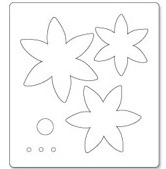 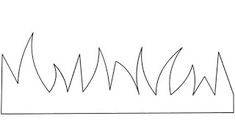 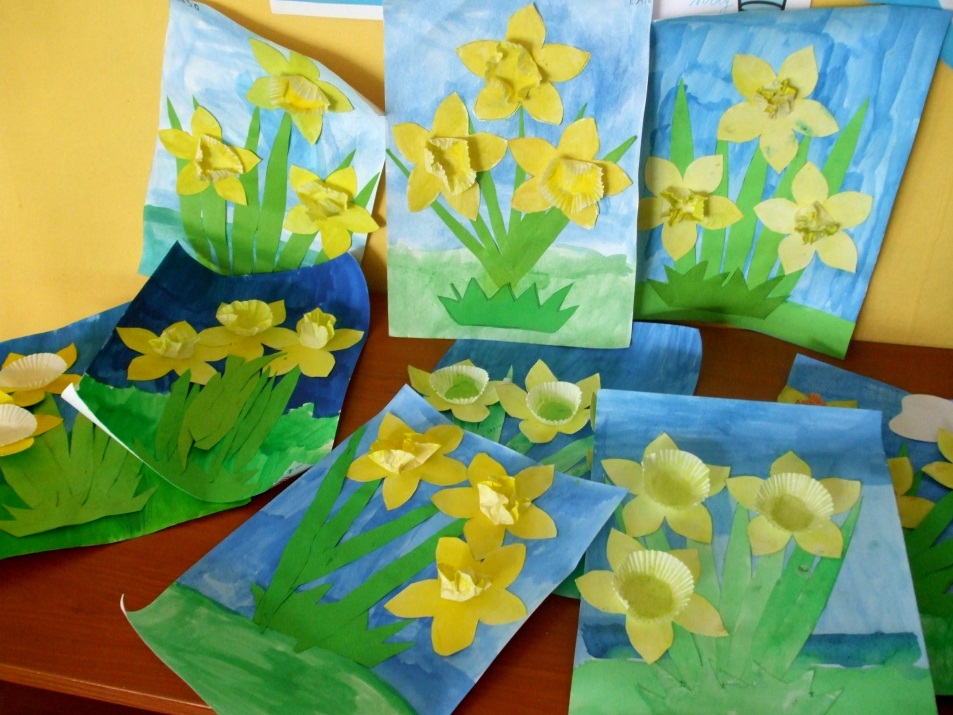 